OiSO.0002.32.2021									PROTOKÓŁ NR XXXII/2021POSIEDZENIA RADY GMINY NOZDRZECz dnia 10 grudnia 2021 rokuRada Gminy Nozdrzec liczy 15 Radnych. Na sesji było 13 Radnych.Nieobecni Radny Grzegorz Baran, Radny Zbigniew Szpiech (lista obecności w załączeniu).Sesja trwała od godziny 8.00 do godziny 10.10.Obrady prowadził Przewodniczący Rady Gminy Nozdrzec Adrian Skubisz.Po dokonaniu otwarcia sesji i powitaniu wszystkich zgromadzonych, Przewodniczący Rady Gminy Nozdrzec stwierdził prawomocność obrad.Przewodniczący Rady wystąpił z wnioskiem o poszerzenie porządku obrad o następujące projekty uchwał:- w pkt 6 l) o projekt uchwały w sprawie przekazania petycji według właściwości, wniosek przyjęto głosami za – 13, przeciw – 0, wstrzymujących się – 0. - w pkt 6 ł) o projekt uchwały w sprawie przystąpienia do sporządzenia zmiany Studium Uwarunkowań i Kierunków zagospodarowania przestrzennego Gminy Nozdrzec, wniosek przyjęto głosami za – 13, przeciw – 0, wstrzymujących się – 0.- w pkt 6 m) o projekt uchwały w sprawie przystąpienia do sporządzenia zmiany Miejscowego Planu Zagospodarowania Przestrzennego terenów położonych w miejscowościach: Nozdrzec, Wesoła i Hłudno Część I – Wesoła, wniosek przyjęto głosami za – 13, przeciw – 0, wstrzymujących się – 0.- w pkt 6 n) ustalenia zasad wypłaty i wysokości diet radnych Rady Gminy w Nozdrzcu, wniosek przyjęto głosami za – 13, przeciw – 0, wstrzymujących się – 0Przewodniczący Komisji Rewizyjnej wystąpił z wnioskiem o poszerzenie porządku obrad 
w pkt 8 o przedstawienie sprawozdania ze sprawdzenia czy podczas sprzedaży działki nr 2153 w Nozdrzcu nie doszło do niegospodarności. Wobec braku uwag, wniosek przyjęto głosami: za – 13, przeciw – 0, wstrzymujących się – 0.Obrady realizowano według porządku obrad po zmianach:Otwarcie sesji.Stwierdzenie kworum.Przyjęcie protokołu sesji z dnia 29 października 2021 r.Informacja Wójta o realizacji uchwał. Informacja Wójta dot. bieżącej działalności.Podjęcie uchwał w sprawie:zmian w budżecie gminy na rok 2021udzielenia pomocy finansowej dla powiatu brzozowskiegowyboru metody ustalenia opłaty za gospodarowanie odpadami komunalnymi oraz ustalenia wysokości tej opłatyustalenia wynagrodzenia Wójta Gminy Nozdrzecprzyjęcia Gminnego Programu Profilaktyki i Rozwiązywania Problemów Alkoholowych i Przeciwdziałania Narkomanii w Gminie Nozdrzec na rok 2022wyrażenia zgody na odpłatne nabycie udziałów w prawie własności nieruchomości położonej w miejscowości Nozdrzecwyrażenia zgody na przyjęcie darowizny w postaci prawa własności nieruchomości położonej w miejscowości Warawyrażenia zgody na przyjęcie darowizny w postaci udziałów w prawie własności nieruchomości położonych w miejscowości Wesoławyrażenia zgody na zamianę nieruchomości położonych w miejscowości Wesoławyrażenia zgody na odpłatne nabycie nieruchomości gruntowej położonej 
w miejscowości Wesoławyrażenia zgody na sprzedaż w drodze bezprzetargowej nieruchomości gruntowej stanowiącej własność Gminy Nozdrzec położonej w miejscowości Wesoła 
z przeznaczeniem na poprawienie warunków zagospodarowania nieruchomości przyległejprzekazania petycji według właściwościł) przystąpienia do sporządzenia zmiany Studium Uwarunkowań i Kierunków zagospodarowania przestrzennego Gminy Nozdrzecprzystąpienia do sporządzenia zmiany Miejscowego Planu Zagospodarowania Przestrzennego terenów położonych w miejscowościach: Nozdrzec, Wesoła 
i Hłudno Część I – Wesołaustalenia zasad wypłaty i wysokości diet radnych Rady Gminy w Nozdrzcu.Wolne wnioski i sprawy różne.Przedstawienie sprawozdania ze sprawdzenia czy podczas sprzedaży działki nr 2153 
w Nozdrzcu nie doszło do niegospodarności.Zakończenie.					Ad 3.Przewodniczący Rady Gminy przystąpił do przyjęcia protokołu nr XXXI/2021 z dnia 
29 października 2021 roku, wobec braku uwag protokół przyjęto głosami: za – 12, przeciw – 0, wstrzymujących się – 1. Ad 4, 5.Wójt Gminy Nozdrzec przedstawił informacje o realizacji uchwał i wydanych zarządzeniach 
w okresie międzysesyjnym oraz Wójt przedstawił informacje o realizowanych oraz planowanych inwestycjach:- o weryfikacji ofert wykonawców zadania wykonanie robót wodociągowych w Izdebkach na kwotę 4997000 zł, dzięki pozyskaniu środków z Rządowego Funduszu Inwestycji Lokalnych 
w kwocie 4 ml zł pozwoli zrealizować ww. inwestycję,- o zakończonej procederze przetargowej z wybranym wykonawcą na odbiór, transport 
i zagospodarowanie odpadów komunalnych z terenu Gminy Nozdrzec – podpisanie umowy nastąpi w terminie od 06.12.2021 r. do 10.01.2022 r. - o zakończonej procedurze przetargowej z wybranym wykonawcą na remont drogi gminnej 
nr 115851R w miejscowości Wesoła, prace będą realizowane po sezonie zimowym.Wójt przedstawił informacje na temat wykonanych remontów dróg: - o nawierzchni bitumicznej w miejscowościach Hłudno, Izdebki Siedliska, Wesoła, Wara, Huta Poręby na wartość 674 885,01 zł, - dróg dojazdowych do gruntów rolnych w miejscowości Izdebki, Nozdrzec, Wesoła na wartość 150 122,37 zł. Ad 6. Projekt uchwały w sprawie zmian w budżecie gminy na rok 2021.Przewodniczący Rady Gminy poinformował, że projekt uchwały został doręczony radnym wraz z zawiadomieniem o sesji.Zmiany jakie zaistniały w projekcie uchwały od czasu przesłania materiałów radnym, wyjaśniła Skarbnik Halina Wandas.Wobec braku uwag i wniosków, Przewodniczący Rady przystąpił do głosowania.Uchwała Nr XXXII/322/2021 w sprawie zmian w budżecie gminy na rok 2021przyjęta została głosami:za - 13, przeciw - 0, wstrzymujących się - 0. Karta imiennego głosowania w załączeniu.Projekt uchwały w sprawie udzielenia pomocy finansowej dla powiatu brzozowskiego.Przewodniczący Rady Gminy poinformował, że projekt uchwały został doręczony radnym wraz z zawiadomieniem o sesji.Wobec braku uwag i wniosków, Przewodniczący Rady przystąpił do głosowania.Uchwała Nr XXXII/323/2021 w sprawie udzielenia pomocy finansowej dla powiatu brzozowskiego przyjęta została głosami:za - 13, przeciw - 0, wstrzymujących się - 0. Karta imiennego głosowania w załączeniu.Projekt uchwały w sprawie wyboru metody ustalenia opłaty za gospodarowanie odpadami komunalnymi oraz ustalenia wysokości tej opłaty.Przewodniczący Rady Gminy poinformował, że projekt uchwały został doręczony radnym wraz z zawiadomieniem o sesji.Wobec braku uwag i wniosków, Przewodniczący Rady przystąpił do głosowania.Uchwała Nr XXXII/324/2021 w sprawie wyboru metody ustalenia opłaty za gospodarowanie odpadami komunalnymi oraz ustalenia wysokości tej opłaty przyjęta została głosami:za - 13, przeciw - 0, wstrzymujących się - 0. Karta imiennego głosowania w załączeniu.Projekt uchwały w sprawie ustalenia wynagrodzenia Wójta Gminy Nozdrzec.Przewodniczący Rady Gminy poinformował, że projekt uchwały został doręczony radnym wraz z zawiadomieniem o sesji.Przewodniczący oznajmił, że wszystkie projekty uchwał były analizowane na wspólnym posiedzeniu stałych komisji Rady gminy Nozdrzec.Wobec braku uwag i wniosków, Przewodniczący Rady przystąpił do głosowania.Uchwała Nr XXXII/325/2021 w sprawie ustalenia wynagrodzenia Wójta Gminy Nozdrzec przyjęta została głosami:za - 13, przeciw - 0, wstrzymujących się - 0. Karta imiennego głosowania w załączeniu.Projekt uchwały w sprawie przyjęcia Gminnego Programu Profilaktyki i Rozwiązywania Problemów Alkoholowych i Przeciwdziałania Narkomanii w Gminie Nozdrzec na rok 2022.Przewodniczący Rady Gminy poinformował, że projekt uchwały został doręczony radnym wraz z zawiadomieniem o sesji.Radny Marian Zabój pytał czy gmina współpracuje z Wspólnotą Anonimowych Alkoholików przy kościele w Nozdrzcu.Wójt poinformował o współpracy gminy z ww. wspólnotą, która wpłynęła na poprawę warunków bytowych rodzin otrzyma pomoc.Wobec braku uwag i wniosków, Przewodniczący Rady przystąpił do głosowania.Uchwała Nr XXXII/326/2021 w sprawie przyjęcia Gminnego Programu Profilaktyki 
i Rozwiązywania Problemów Alkoholowych i Przeciwdziałania Narkomanii w Gminie Nozdrzec na rok 2022 przyjęta została głosami:za - 13, przeciw - 0, wstrzymujących się - 0. Karta imiennego głosowania w załączeniu.Projekt uchwały w sprawie wyrażenia zgody na odpłatne nabycie udziałów w prawie własności nieruchomości położonej w miejscowości Nozdrzec.Przewodniczący Rady Gminy poinformował, że projekt uchwały został doręczony radnym wraz z zawiadomieniem o sesji.Wobec braku uwag i wniosków, Przewodniczący Rady przystąpił do głosowania.Uchwała Nr XXXII/327/2021 w sprawie wyrażenia zgody na odpłatne nabycie udziałów w prawie własności nieruchomości położonej w miejscowości Nozdrzec przyjęta została głosami:za - 13, przeciw - 0, wstrzymujących się - 0. Karta imiennego głosowania w załączeniu.Projekt uchwały w sprawie wyrażenia zgody na przyjęcie darowizny w postaci prawa własności nieruchomości położonej w miejscowości Wara.Przewodniczący Rady Gminy poinformował, że projekt uchwały został doręczony radnym wraz z zawiadomieniem o sesji.Wobec braku uwag i wniosków, Przewodniczący Rady przystąpił do głosowania.Uchwała Nr XXXII/328/2021 w sprawie wyrażenia zgody na przyjęcie darowizny 
w postaci prawa własności nieruchomości położonej w miejscowości Wara przyjęta została głosami:za - 13, przeciw - 0, wstrzymujących się - 0. Karta imiennego głosowania w załączeniu.Projekt uchwały w sprawie wyrażenia zgody na przyjęcie darowizny w postaci udziałów 
w prawie własności nieruchomości położonych w miejscowości Wesoła.Przewodniczący Rady Gminy poinformował, że projekt uchwały został doręczony radnym wraz z zawiadomieniem o sesji.Wobec braku uwag i wniosków, Przewodniczący Rady przystąpił do głosowania.Uchwała Nr XXXII/329/2021 w sprawie wyrażenia zgody na przyjęcie darowizny 
w postaci udziałów w prawie własności nieruchomości położonych w miejscowości Wesoła przyjęta została głosami:za - 13, przeciw - 0, wstrzymujących się - 0. Karta imiennego głosowania w załączeniu.Projekt uchwały w sprawie wyrażenia zgody na zamianę nieruchomości położonych 
w miejscowości Wesoła.Przewodniczący Rady Gminy poinformował, że projekt uchwały został doręczony radnym wraz z zawiadomieniem o sesji.Wobec braku uwag i wniosków, Przewodniczący Rady przystąpił do głosowania.Uchwała Nr XXXII/330/2021 w sprawie wyrażenia zgody na zamianę nieruchomości położonych w miejscowości Wesoła przyjęta została głosami:za - 13, przeciw - 0, wstrzymujących się - 0. Karta imiennego głosowania w załączeniu.Projekt uchwały w sprawie wyrażenia zgody na odpłatne nabycie nieruchomości gruntowej położonej w miejscowości Wesoła.Przewodniczący Rady Gminy poinformował, że projekt uchwały został doręczony radnym wraz z zawiadomieniem o sesji.Wobec braku uwag i wniosków, Przewodniczący Rady przystąpił do głosowania.Uchwała Nr XXXII/331/2021 w sprawie wyrażenia zgody na odpłatne nabycie nieruchomości gruntowej położonej w miejscowości Wesoła przyjęta została głosami:za - 13, przeciw - 0, wstrzymujących się - 0. Karta imiennego głosowania w załączeniu.Projekt uchwały w sprawie wyrażenia zgody na sprzedaż w drodze bezprzetargowej nieruchomości gruntowej stanowiącej własność Gminy Nozdrzec położonej w miejscowości Wesoła z przeznaczeniem na poprawienie warunków zagospodarowania nieruchomości przyległej.Przewodniczący Rady Gminy poinformował, że projekt uchwały został doręczony radnym wraz z zawiadomieniem o sesji.Radny Marian Zabój pytał dlaczego sprzedaż nieruchomości bezprzetargowo.Wyjaśnień w tym temacie udzielił pracownik urzędu odpowiedzialny merytorycznie. Wiceprzewodniczący Rady poinformował, że jeżeli jest okazja aby poprawić sytuację bytową osoby zainteresowanej 2 arami to rada powinna wyrazić na to zgodę.Wobec braku uwag i wniosków, Przewodniczący Rady przystąpił do głosowania.Uchwała Nr XXXII/332/2021 w sprawie wyrażenia zgody na sprzedaż w drodze bezprzetargowej nieruchomości gruntowej stanowiącej własność Gminy Nozdrzec położonej w miejscowości Wesoła z przeznaczeniem na poprawienie warunków zagospodarowania nieruchomości przyległej przyjęta została głosami:za - 13, przeciw - 0, wstrzymujących się - 0. Karta imiennego głosowania w załączeniu.Projekt uchwały w sprawie przekazania petycji według właściwości.Przewodniczący Rady Gminy poinformował, że projekt uchwały został przekazany radnym przed sesją, który był omówiony na wspólnym posiedzeniu stałych komisji.Przewodniczący oznajmiał, że do Przewodniczącego Rady Gminy Nozdrzec dnia 16 listopada wpłynęła petycja, której postulaty nie podlegają w kompetencji Rady Gminy Nozdrzec, a inną jednostkę samorządową. Komisji Skarg Wniosków i Petycji po przeanalizowaniu przedmiotowej petycji wystąpiła z wnioskiem do Rady Gminy o przekazanie według właściwości.Wobec braku uwag i wniosków, Przewodniczący Rady przystąpił do głosowania.Uchwała Nr XXXII/333/2021 w sprawie przekazania petycji według właściwości przyjęta została głosami:za - 12, przeciw - 0, wstrzymujących się - 1. Karta imiennego głosowania w załączeniu.Projekt uchwały w sprawie przystąpienia do sporządzenia zmiany Studium Uwarunkowań 
i Kierunków zagospodarowania przestrzennego Gminy Nozdrzec.Przewodniczący Rady Gminy poinformował, że projekt uchwały został przekazany radnym przed sesją, który był omówiony na wspólnym posiedzeniu stałych komisji.Wobec braku uwag i wniosków, Przewodniczący Rady przystąpił do głosowania.Uchwała Nr XXXII/334/2021 w sprawie przystąpienia do sporządzenia zmiany Studium Uwarunkowań i Kierunków zagospodarowania przestrzennego Gminy Nozdrzec przyjęta została głosami:za - 13, przeciw - 0, wstrzymujących się - 0. Karta imiennego głosowania w załączeniu.Projekt uchwały w sprawie przystąpienia do sporządzenia zmiany Miejscowego Planu Zagospodarowania Przestrzennego terenów położonych w miejscowościach: Nozdrzec, Wesoła i Hłudno Część I – Wesoła.Przewodniczący Rady Gminy poinformował, że projekt uchwały został przekazany radnym przed sesją, który był omówiony na wspólnym posiedzeniu stałych komisji.Wobec braku uwag i wniosków, Przewodniczący Rady przystąpił do głosowania.Uchwała Nr XXXII/335/2021 w sprawie przystąpienia do sporządzenia zmiany Miejscowego Planu Zagospodarowania Przestrzennego terenów położonych 
w miejscowościach: Nozdrzec, Wesoła i Hłudno Część I – Wesoła przyjęta została głosami:za - 13, przeciw - 0, wstrzymujących się - 0. Karta imiennego głosowania w załączeniu.Projekt uchwały w sprawie ustalenia zasad wypłaty i wysokości diet radnych Rady Gminy 
w Nozdrzcu.Przewodniczący Rady Gminy poinformował, że projekt uchwały został przekazany radnym przed sesją, był omówiony na wspólnym posiedzeniu stałych komisji.Przewodniczący Komisji Rewizyjnej Stanisław Szpiech wystąpił z wnioskiem o zarządzenie 15 min. przerwy. Wniosek przyjęto głosami: za - 13, przeciw - 0, wstrzymujących się - 0. Po wznowieniu obrad Radny Krzysztof Kurdziel wystąpił z wnioskiem o usunięcie z porządku obrad projektu uchwały w sprawie ustalenia zasad wypłaty i wysokości diet radnych Rady Gminy w Nozdrzcu z powodu różnicy zdań radnych na temat wysokości diet. Wniosek przyjęto głosami: za - 9, przeciw - 0, wstrzymujących się – 4.Ad 7. W wolnych wnioskach Radny Krzysztof Kurdziel przekazał do Wójta Gminy 
i Przewodniczącego Rady Gminy wniosek obywatelski;W imieniu mieszkańców miejscowości Ryta-Górka, Pańskie wnioskuję o podjęcie działań 
w celu wykonania nowej nawierzchni asfaltowej odcinka drogi gminnej znajdującej się na działce o numerze ewidencyjnym 877 do ostatniego domu.Prosimy o ujęcie w/w drogi w bieżących pracach i doprowadzenie nawierzchni do odpowiedniego stanu technicznego. W chwili obecnej droga posiada liczne uszkodzenia 
i nierówności. Na niektórych odcinkach zły stan techniczny drogi uniemożliwia bezpieczny przejazd, nawet przy bardzo niskiej prędkości. Z drogi nie korzystają tylko mieszkańcy, ale również osoby dojeżdżające do pracy - Firmy Sznurtex a także do swoich pól rolnych oraz lasów. Droga jest uczęszczana codziennie przez wiele osób.Wnosimy także o montaż oświetlenia na tym samym odcinku (Ryta-Górka/Pańskie). Brak oświetlenia jest szczególnie uciążliwy wieczorami, zwłaszcza w sezonie zimowym. Montaż oświetlenia znacząco wpłynie na poprawę bezpieczeństwa mieszkańców (w szczególności osób starszych i dzieci wracających ze szkół) oraz na poprawę funkcjonowania społeczności lokalnej. Ponadto montaż oświetlenia zmniejszy ryzyko kradzieży i włamań.Wnosimy również o możliwość przyłączenia do sieci wodociągowej ze względu na niski poziom wody na naszym terenie.Wiceprzewodniczący Rady Gminy wystąpił z wnioskiem o lepsze zadbanie w okresie zimowym drogi Wesoła – Magierów, która jest uczęszczana również przez autobus rozwożący dzieci szkolne.Wójt w odniesieniu do wniosku Wiceprzewodniczącego Rady poinformował, że autobus 
z dziećmi, prawidłowo powinien jechać drogą powiatową przez Izdebki Hłudno i do Wesołej.W warunkach sprzyjających kierowca jedzie na skróty. Wójt oznajmił, że na drogę o której jest mowa, drogę Harendarską oraz drogę Góralówkę jest podpisana umowa z wykonawcą 
z Hłudna. Droga Wesoła-Magierów ma być utrzymywana w pierwszej kolejności i wykonawcy zostanie zwrócona uwaga. Radny Krzysztof Kurdziel pochwalił poczynania Wójta w sprawie wprowadzenia podczas przejazdu autobusu z dziećmi zakaz wjazdu innych pojazdów.Radny Marian Zabój pytał Wójta o brak zerówki w Szkole Podstawowej w Nozdrzcu.Wójt poinformował, że nie ma na to wpływu to była decyzja rodziców. Informując, o  niepisanej umowie, że siostry prowadzą przedszkole, dostają dotację ale nie biorą dzieci z zerówki, jak widać w tym roku jest inaczej.Ad 8.Przewodniczący Komisji Rewizyjnej przedstawił sprawozdanie ze sprawdzenia na wniosek Radnego Mariana Zaboja, czy podczas sprzedaży działki nr 2135 w miejscowości Nozdrzec nie doszło do niegospodarności mieniem gminy.Do przedstawionego sprawozdania odniósł się Radny Marian Zabój, który poinformował, że 
w lutym lub marcu wnioskodawca K.S. wystąpił do Wójta o zamianę działek tj. działki 2136, której właścicielem był wnioskodawca za działkę gminną nr 2136. Wójt na pismo wnioskodawcy odpowiedział, że nie jest zainteresowany zamianą działek.Radny Marian Zabój poinformował, że w lipcu wystąpił z pismem do Wójta o wyznaczenie drogi dojazdowej rolnikom do pól przez działkę nr 2135. W odpowiedzi otrzymał informację 
o możliwości zakupu ww. działki, gdyż był ogłoszony przetarg.W październiku tą sprawą zajmowała się Komisja Spraw Społecznych, która odbyła posiedzenie wyjazdowe w terenie, rozmawiała z mieszkańcami i otrzymała ksero protokołu Sądu Powiatowego w Brzozowie po czym, jednogłośnie wnioskowała do Wójta o zamianę ww. działek i wytyczenie wspomnianej drogi do pól.Radny Marian Zabój stwierdził, że pracownik, który zajmował się tą sprawą naruszył wiele paragrafów kodeksu etyki. Radny oznajmił, że zwrócił się do Komisji Rewizyjnej w sprawie sprawdzenia czy podczas sprzedaży działki nr 2135 w miejscowości Nozdrzec nie doszło do niegospodarności mieniem gminy. Komisja Rewizyjna zajęła się sprawdzeniem procedury przetargowej do której Radny nie miał zastrzeżeń.Radny Marian Zabój stwierdził, że działania Wójta doprowadziły do strat, a także został nadszarpnięty wizerunek Wójta, Urzędu Gminy oraz Rady Gminy.Przewodniczący Komisji Rewizyjnej w odniesieniu do wypowiedzi Radnego Mariana Zaboja stwierdził, że Komisja Rewizyjna po przeanalizowaniu bardzo obszernych materiałów, nie dopatrzyła się żadnych zaniedbań ze strony Wójta. Protokół Sadu Powiatowego z 1962 r., na który Radny Marian Zabój się powoływał, nie wnosi jednoznacznych informacji. Przewodniczący Komisji Rewizyjnej oznajmiał, że komisja również była w terenie 
i rozmawiała z mieszkańcami oraz z właścicielem działki wnioskującym o zamianę. Dodatkowo Przewodniczący zaznaczył, że w księdze wieczystej działki 2135 nie ma informacji na temat drogi.Wójt stwierdził, że Komisja Rewizyjna sprawdziła sprawę i nie stwierdziła niegospodarności 
i przypomniał przedstawiane informacje o kwotach, które wpłynęły do budżetu gminy. Wójt zaznaczył, że skoro Radny widzi niegospodarność to powinien zgłosić sprawę do sądu. Wójt również odniósł się do oskarżeń skierowanych do pracownika podkreślając, iż jest to pracownik z wieloletnim stażem pracy i doświadczeniem, który nikomu nie odmówił pomocy. „Jak mówi Pan o niegospodarności nie miałem tego mówić, ale podniosło mi to delikatnie ciśnienie to powiem to wprost – jeżeli Pan mówi o niegospodarności to nich sobie Pan przypomni swoje stare działania gdzie Pan, jako zarządca poważnej Firmy doprowadził do tego, że w tej chwili ta firma nie istnieje. Mówię tu o poważnej firmie w Dynowie jaką był Fermstal o tam gdyby była gospodarność to by ludzie do dziś pracowali i mieli zajęcie”.Radny Marian Zabój stwierdził, że Wójt nie ma odpowiedzi na przedstawione fakty i składa fałszywe oskarżenia.Głos zabrał Przewodniczący Rady, informując o uczestnictwie w posiedzeniu Komisji Rewizyjnej, gdzie prace komisji odbyły się w sposób rzetelny, sprawny i wyczerpujący. Przewodniczący Rady Adrian Skubisz zwrócił się do Radnego Mariana Zaboja, że nie wspomniał o bardzo istotnym fakcie tj. podjętej Uchwale Nr XVIII/169/2020 Rady Gminy Nozdrzec z dnia 3 czerwca 2020 r w sprawie wyrażenia zgody na sprzedaż w drodze przetargu ustnego nieograniczonego nieruchomości gruntowych położonych w miejscowości Nozdrzec, gdzie była również wymieniona działka nr 2135. Przewodniczący Rady zaznaczył, że Rada Gminy jednogłośnie powierzyła wykonanie podjętej uchwały Wójtowi Gminy. Przewodniczący Adrian Skubisz poinformował, że pracownik merytoryczny przed przygotowaniem ww. projektu uchwały z uwagi na brak w miejscowości Nozdrzec Sołtysa 
i Rady Sołeckiej kontaktował się z Radnym Grzegorzem Baranem i Radnym Marianem Zabojem z zapytaniem na temat sprzedaży zyskując pozytywną opinię.Na podsumowaniu swej wypowiedzi Przewodniczący Rady stwierdził, że nie rozumie zarzucanej niegospodarności Wójtowi Gminy oraz łamania regulaminu Komisji Rewizyjnej Gminy Nozdrzec.Radny Marian Zabój poinformował, że wnioskodawca zwracał się z pismem w lutym przed podjęciem uchwały. Radny stwierdził, że Wójt nie zareagował na protokół Komisji Spraw Społecznych.Wójt Stanisław Żelaznowski poinformował, że uchwała Rady Gminy ma większe znaczenie jak wniosek komisji Spraw Społecznych dodając, że Wójt jest zobowiązany do realizowania uchwał Rady Gminy.Przewodniczący Rady stwierdził, że Radny Marian Zabój należy do Klubu Radnych Prawa 
i Sprawiedliwości i mógł skorzystać z prawa jakie daje ustawa o samorządzie gminnym zgłoszenia stosownego projektu uchwały unieważniającego podjętą wcześniej uchwałę.Przewodniczący Komisji Rewizyjnej stwierdził, że każdy kto wie o naruszeniu praw, przepisów jest zobowiązany zgłoszenia przestępstwa do organów ścigania w przypadku braku takiego zgłoszenia staje się współodpowiedzialny.Wójt Stanisław Żelaznowski udzielił odpowiedzi na zgłoszone wnioski na 32 sesji Rady Gminy.Radnego Zygmunta Wawczaka w sprawie budowy boiska sportowego w miejscowości Wara Górna – Wójt poinformował, że sprawa jest w toku, chodzi o własność działki.Radnego Mariana Zaboja w sprawie zakupu sprzętu do głosowania dla radnych Wójt poinformował, że ten temat był wiele razy wyjaśniany i nie ma konieczności zakupu sprzętu, gdyż przegłosowanie uchwały nie zajmuje wiele czasu, a gmina ma wiele potrzeb znacznie pilniejszych.W związku z wyczerpaniem porządku obrad i braku chętnych do zabrania głosu Przewodniczący Rady zakończył obrady XXXII, sesji zwyczajnej Rady Gminy Nozdrzec. Na tym protokół zakończono.ProtokołowałaBogusława Wójcik  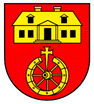 